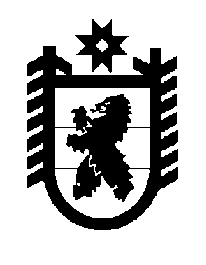 Российская Федерация Республика Карелия    ПРАВИТЕЛЬСТВО РЕСПУБЛИКИ КАРЕЛИЯПОСТАНОВЛЕНИЕот 16 октября 2012 года № 322-Пг. Петрозаводск О разграничении имущества, находящегося в муниципальной собственности Сортавальскогомуниципального районаВ соответствии с Законом Республики Карелия от 3 июля 2008 года № 1212-ЗРК "О реализации части 111 статьи 154 Федерального закона от 22 августа 2004 года № 122-ФЗ "О внесении изменений в законодательные акты Российской Федерации и признании утратившими силу некоторых законодательных актов Российской Федерации в связи с принятием феде-ральных законов  "О внесении изменений и дополнений в Федеральный закон "Об общих принципах организации законодательных (представи-тельных) и исполнительных органов государственной власти субъектов Российской Федерации" и "Об общих принципах организации местного самоуправления в Российской Федерации" Правительство Республики Карелия п о с т а н о в л я е т:1. Утвердить перечни имущества, находящегося в муниципальной собственности Сортавальского муниципального района, передаваемого в муниципальную собственность Сортавальского и Вяртсильского городских поселений, Хаапалампинского сельского поселения согласно приложениям № 1, 2, 3.2. Право собственности на передаваемое имущество возникает у Сортавальского и Вяртсильского городских поселений, Хаапалампинского сельского поселения со дня вступления в силу настоящего постановления.             ГлаваРеспублики  Карелия                                                               А.П. ХудилайненПереченьимущества, находящегося в муниципальной собственности Сортавальского муниципального района, передаваемого в муниципальную собственность Сортавальского городского поселенияПереченьимущества, находящегося в муниципальной собственности Сортавальского муниципального района, передаваемого в                         муниципальную собственность Вяртсильского                                            городского поселенияПереченьимущества, находящегося в муниципальной собственности Сортавальского муниципального района, передаваемого в                         муниципальную собственность Хаапалампинского                                      сельского поселенияПриложение № 1 к постановлению Правительства Республики Карелия                от 16 октября 2012 года № 322-П  №п/пНаименованиеимуществаАдрес местонахожденияимуществаИндивидуализирующиехарактеристики имущества1.Квартира № 5г. Сортавала,                       ул. Садовая, д. 9общая площадь 6,7 кв.м2.Блок емкости аэротенкипос. Лахденкюлягод выпуска 1988, балансовая стоимость 8743015,00 рублей3.Блок емкостей отстойникипос. Лахденкюлягод выпуска 1988, балансовая стоимость 6661903,70 рубля4.Здание решетокпос. Лахденкюлягод постройки 1988, кирпичное, общая площадь 108,00 кв.м, балансовая стоимость 417119,83 рубля5.Радиальные песколовкипос. Лахденкюлягод выпуска 1988, балансовая стоимость 172581,14 рубля6.Насос ФГ 144/46 (2 штуки)пос. Лахденкюлягод выпуска 1988, балансовая стоимость 8589,18 рубля7.Гаражный боксг. Сортавала,                       ул. Октябрьская общая площадь 25,0 кв.мПриложение № 2 к постановлению Правительства Республики Карелия                от 16 октября 2012 года № 322-П НаименованиеимуществаАдрес местонахожденияимуществаИндивидуализирующиехарактеристики имуществаНезавершенный строительством объект "Физкультурно-оздоро-вительный комплекс"пгт Вяртсиля, ул. Ленинаобщая площадь 1040,38 кв.мПриложение № 3 к постановлению Правительства Республики Карелия                от 16 октября 2012 года № 322-ПНаименованиеимуществаАдрес местонахожденияимуществаИндивидуализирующиехарактеристики имуществаНежилые помещенияпос. Хотинлахти, д. 54общая площадь 62,0 кв.м, стены кирпичные